7微波材料测试装置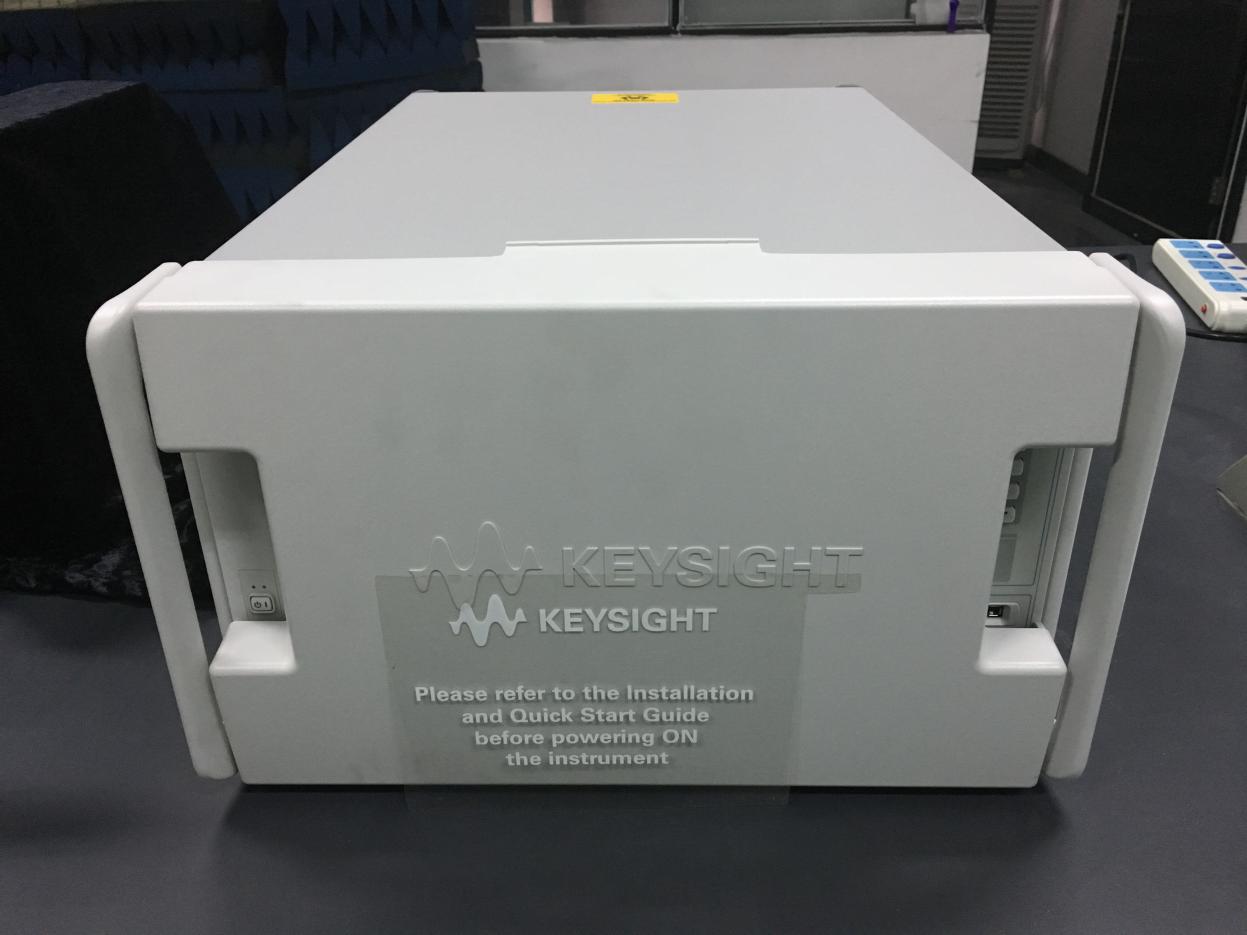 7.1主要功能及用途：  18-50GHz的材料介电常数测试功能；7.2主要技术指标：频率范围：10MHz～50GHz；分辨率：1Hz；准确度：±1×10-7（23℃±3℃）7.3主要特点：可以测试固体样品的电磁参数以及液体样品的介电参数。涂层材料的微波反射率及电磁屏蔽性能7.4.生产厂家：马来西亚安捷伦7.5联系人：曾国勋13352832326